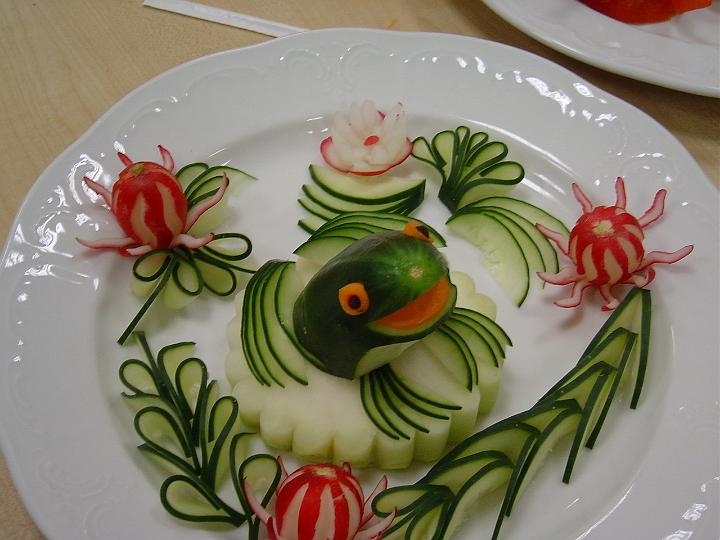 IZBIRNI PREDMETSODOBNA PRIPRAVA HRANEEnoletni izbirni predmet v 7., 8., 9. razredu (letno 35 ur/2 uri na 14 dni)Učiteljica: Jelka LesarCILJI PREDMETA:Učenci pridobivajo in poglabljajo znanje o prehrani z vidika zagotavljanja in ohranjanja zdravja.Učijo se o pomembnosti varne, varovalne in zdrave prehrane.Razvijajo sposobnost uporabe, povezovanja in tvornega mišljenja za preudarno odločanje o lastni prehrani v smislu zagotavljanja zdravja.Praktično pripravljajo obroke, ki vsebujejo vse hranilne snovi, ki jih morajo vsebovati celodnevni obroki, da zadostijo potrebam organizma.Pri praktičnih vajah se seznanijo s tehnološkimi postopki pri pripravi jedi, te pa morajo ustrezati kriterijem zdrave prehrane.Pri načrtovanju prehrane upoštevajo prehranske navade in jih opredelijo na koristne in škodljive, še posebej pa poudarijo vlogo zajtrka za uspešen dan. SODOBNA PRIPRAVA HRANE Metode:metode praktičnega dela in spretnostimetoda problemskega prijemaOblike dela:individualno deloskupinsko deloPri praktičnem delu se učenci navajajo na delo v skupini, na delitev dela, na medsebojno pomoč in odgovornost za varno delo.Učni pripomočki:Sodobna priprava hrane. Učbenik za izbirni predmet v 7., 8. Ali 9. razredu osnovne šole (izposoja/Učbeniški sklad),zvezek  za gospodinjstvo (še iz 6. razreda – potrebujemo vsaj 5 listov)živila za pripravo jedi(stroške za nakup živil poravnajo učenci preko položnic 1 evro za vajo, planirano 10 vaj)gospodinjska učilnica z ustreznimi pripomočki,predpasnik.  Število ur:2 uri na 14 dniletno 35 urOcenjevanje:Številčno od 1 do 5 ustna ocena ocene iz praktičnega delaocena iz seminarske naloge ali plakata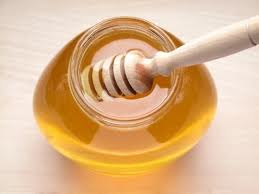 